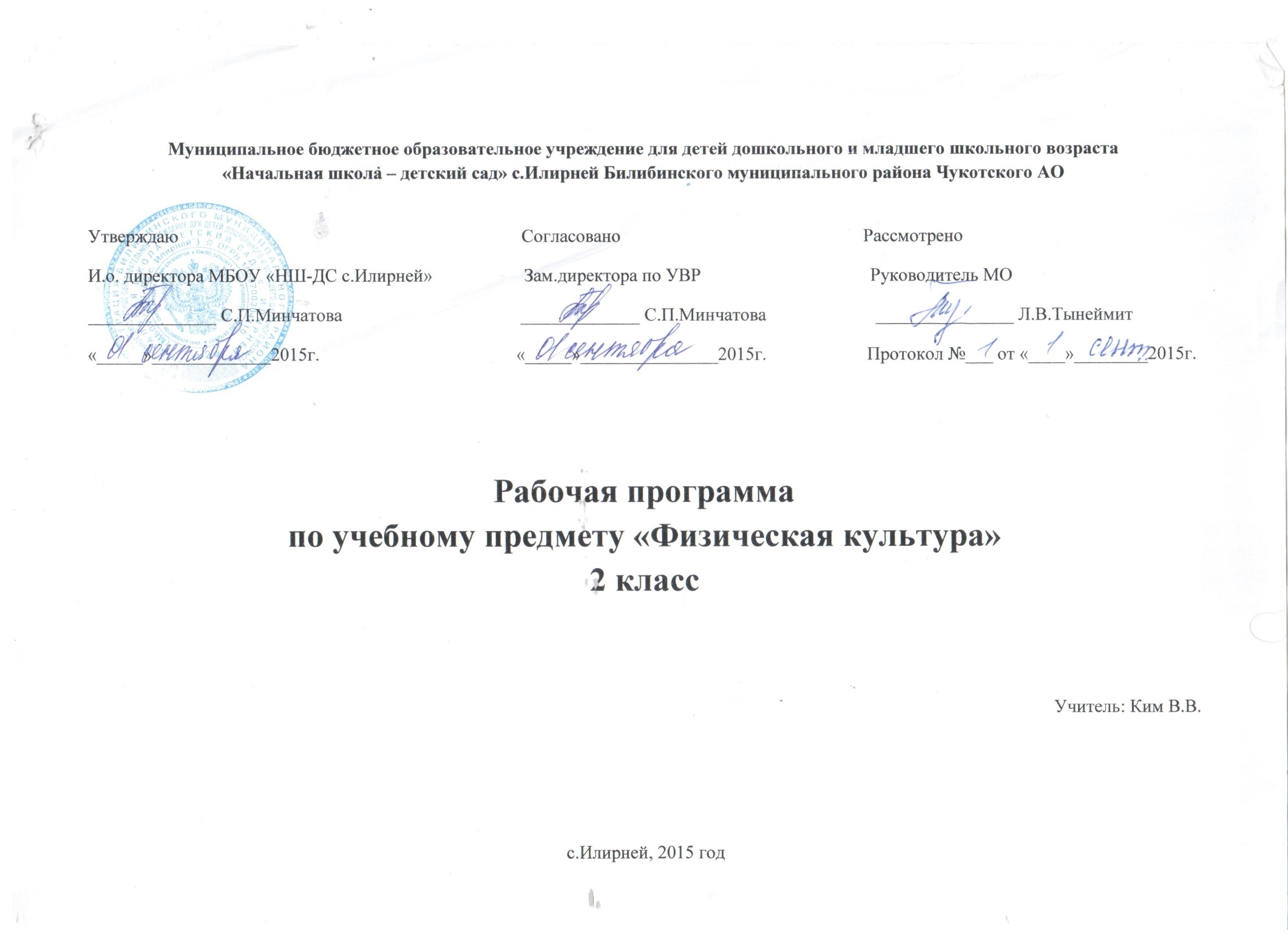 Пояснительная запискаРабочая программа по физической культуре для 2 класса разработана на основе Федерального государственного образовательного стандарта начального общего образования, Концепции духовно-нравственного развития и воспитания личности гражданина России, планируемых результатов начального общего образования, авторской программы В. И. Ляха, А.А. Зданевича «Физическая культура»Физическая культура — обязательный учебный курс в общеобразовательных учреждениях. Важнейшие задачи образования в начальной школе (формирование предметных и универсальных способов действий, обеспечивающих возможность продолжения образования в основной школе; воспитание умения учиться – способности к самоорганизации с целью решения учебных задач; индивидуальный прогресс в основных сферах личностного развития – эмоциональной, познавательной, саморегуляции) реализуются в процессе обучения всем предметам. Однако каждый из них имеет свою специфику.Физическая культура совместно с другими предметами решает одну из важных проблем – проблему здоровья ребенка.Предметом обучения физической культуре в начальной школе является двигательная деятельность человека с общеразвивающей направленностью. В процессе овладения этой деятельностью укрепляется здоровье, совершенствуются физические качества, осваиваются определённые двигательные действия, активно развиваются мышление, творчество и самостоятельность.Цель программы: формирование у учащихся начальной школы основ здорового образа жизни, развитие творческой самостоятельности посредством освоения двигательной деятельности. Реализация данной цели связана с решением следующих образовательных задач:- укрепление здоровья школьников посредством развития физических качеств и повышения функциональных возможностей жизнеобеспечивающих систем организма;- совершенствование жизненно важных навыков и умений посредством обучения подвижным играм, физическим упражнениям и техническим действиям из базовых видов спорта;- формирование общих представлений о физической культуре, её значении в жизни человека, роли в укреплении здоровья, физическом развитии и физической подготовленности;- развитие интереса к самостоятельным занятиям физическими упражнениями, подвижным играм, формам активного отдыха и досуга;- обучение простейшим способам контроля за физической нагрузкой, отдельными показателями физического развития и физической подготовленности.Общая характеристика курсаПредлагаемая программа характеризуется направленностью:на реализацию принципа вариативности, обосновывающего планирование учебного материала в соответствии с возрастно-половыми особенностями учащихся, материально-технической оснащенностью процесса (спортивный зал, спортивные пришкольные площадки, стадион), регионально климатическими условиями и видом учебного учреждения (городские, малокомплектные и сельские школы);на реализацию принципа достаточности и сообразности, связанного с распределением учебного материала, обеспечивающего развитие познавательной и предметной активности учащихся;на соблюдение дидактических правил «от известного к неизвестному» и «от простого к сложному», ориентирующих выбор и планирование учебного содержания в логике поэтапного его освоения, перевода учебных знаний в практические навыки и умения, в том числе и в самостоятельной деятельности;на достижение межпредметных связей, нацеливающих планирование учебного материала на целостное формирование мировоззрения учащихся в области физической культуры, всестороннее раскрытие взаимосвязи и взаимообусловленности изучаемых явлений и процессов;на усиление оздоровительного эффекта образовательного процесса, достигаемого в ходе активного использования школьниками освоенных знаний, умений и физических упражнений в физкультурно-оздоровительных мероприятиях в режиме дня, самостоятельных занятий физическими упражнениями.Программа состоит из трех разделов: «Знания о физической культуре» (информационный компонент), «Способы физкультурной деятельности» (операционный компонент) и «Физическое совершенствование» (мотивационный компонент).Содержание первого раздела «Знания о физической культуре» соответствует основным направлениям развития познавательной активности человека: знания о природе (медико-биологические основы деятельности), знания о человеке (психолого-педагогические основы деятельности), знания об обществе (историко-социологические основы деятельности).Раздел «Способы физкультурной деятельности» соотносится с представлениями о самостоятельных занятиях физическими упражнениями, способах организации исполнения и контроля за физическим развитием и физической подготовленностью учащихся.Содержание раздела «Физическое совершенствование» ориентировано на гармоничное физическое развитие, всестороннюю физическую подготовку и укрепление здоровья школьников. Данный раздел включает в себя освоение жизненно важных навыков и умений, подвижных игр и двигательных действий из программных видов спорта, а так же общеразвивающих упражнений с различной функциональной направленностью.Место предмета в учебном планеУчебная рабочая программа предполагает 102 часов за год, по 3 часа в неделю, базовая программа рассчитана на 102 часов в год, по 3 часов в неделюПланируемые результаты освоения курса          По окончании изучения курса «Физическая культура» в начальной школе должны быть достигнуты определенные результаты.Личностные результаты:– формирование чувства гордости за свою Родину, формирование ценностей многонационального российского общества;– формирование уважительного отношения к иному мнению, истории и культуре других народов; – развитие мотивов учебной деятельности и формирование личностного смысла учения;– развитие самостоятельности и личной ответственности за свои поступки на основе представлений о нравственных нормах, социальной справедливости и свободе;– формирование эстетических потребностей, ценностей и чувств;– развитие этических качеств, доброжелательности и эмоционально-нравственной отзывчивости, понимания и сопереживания чувствам других людей;– развитие навыков сотрудничества со взрослыми и сверстниками, умения не создавать конфликтов и находить выходы из спорных ситуаций;– формирование установки на безопасный, здоровый образ жизни;Метапредметные результаты:– овладение способностью принимать и сохранять цели и задачи учебной деятельности, поиска средств ее осуществления;– формирование умения планировать, контролировать и оценивать учебные действия в соответствии с поставленной задачей и условиями ее реализации; определять наиболее эффективные способы достижения результата;– формирование умения понимать причины успеха/неуспеха учебной деятельности и способности конструктивно действовать даже в ситуациях неуспеха;·        – определение общей цели и путей ее достижения; умение договариваться о распределении функций и ролей в совместной деятельности; осуществлять взаимный контроль в совместной деятельности, адекватно оценивать собственное поведение и поведение окружающих;– готовность конструктивно разрешать конфликты посредством учета интересов сторон и сотрудничества; – овладение базовыми предметными и межпредметными понятиями, отражающими существенные связи и отношения между объектами и процессами.Предметные результаты:– формирование первоначальных представлений о значении физической культуры для укрепления здоровья человека (физического, социального и психологического), о ее позитивном влиянии на развитие человека (физическое, интеллектуальное, эмоциональное, социальное), о физической культуре и здоровье как факторах успешной  учебы и социализации;– овладение умениями организовать здоровьесберегающую жизнедеятельность (режим дня, утренняя зарядка, оздоровительные мероприятия, подвижные игры и т.д.); – формирование навыка систематического наблюдения за своим физическим состоянием, величиной физических нагрузок, данными мониторинга здоровья (длины и массы тела и др.), показателями основных физических качеств (силы, быстроты, выносливости, координации, гибкости)– взаимодействие со сверстниками по правилам проведения подвижных игр и соревнований;– выполнение простейших акробатических и гимнастических комбинаций на высоком качественном уровне, характеристика признаков техничного исполнения;– выполнение технических действий из базовых видов спорта, применение их в игровой и соревновательной деятельности.По окончании начальной школы учащиеся должны уметь:– планировать занятия физическими упражнениями в режиме дня, использовать средства физической культуры в проведении своего отдыха и досуга;– излагать факты истории развития физической культуры, характеризовать ее роль и значение в жизни человека;– использовать физическую культуры как средство укрепления здоровья, физического развития и физической подготовленности человека;– измерять (познавать) индивидуальные показатели физического развития (длины и массы тела) и развития основных физических качеств;– оказывать посильную помощь и моральную поддержку сверстникам при выполнении учебных заданий, проявлять доброжелательное и уважительное отношение при объяснении ошибок и способов их устранения;– соблюдать требования техники безопасности к местам проведения занятий физической культурой;– характеризовать физическую нагрузку по показателю частоты пульса;– выполнять простейшие акробатические и гимнастические комбинации на высоком качественном уровне;– выполнять технические действия из базовых видов спорта, применять их в игровой и соревновательной деятельности;– выполнять жизненно важные двигательные навыки и умения различными способами, в различных условиях.Уровень физической подготовленности  ученика 2 классаКонтрольные нормативыДля реализации программного содержания используются следующие учебно-методические пособия:В.И. Лях.  Физическая культура: учебник для 1-4 класса, ПросвещениеА.Ю. Патрикеев Поурочные разработки по физической культуре, ВАКО, 2013Содержание учебного предметаЗнания о физической культуреВозникновение первых спортивных соревнований. Появление мяча, упражнений и игр с мячом. История зарождения древних Олимпийских игр. Физические упражнения, их отличие от естественных движений. Основные физические качества: сила, быстрота, выносливость, гибкость, равновесие. Закаливание организма (обтирание).Способы физкультурной деятельностиВыполнение утренней зарядки и гимнастики под музыку; проведение закаливающих процедур; выполнение упражнений, развивающих быстроту и равновесие, совершенствующих точность броска малого мяча. Подвижные игры и занятия физическими упражнениями во время прогулок. Измерение длины и массы тела.Физическое совершенствованиеГимнастика с основами акробатикиОрганизующие команды и приемы: повороты кругом с разделением по команде «Кругом! Раз-два»; перестроение по двое в шеренге и колонне; передвижение в колонне с разной дистанцией и темпом, по «диагонали» и «противоходом».Акробатические упражнения из положения лежа на спине, стойка на лопатках (согнув и выпрямив ноги); кувырок вперед в группировке; из стойки на лопатках полупереворот назад в стойку на коленях.Гимнастические упражнения прикладного характера: танцевальные упражнения, упражнения на низкой перекладине — вис на согнутых руках, вис стоя спереди, сзади, зависом одной, двумя ногами.Легкая атлетикаБег: равномерный бег с последующим ускорением, челночный бег 3х10 м, бег с изменением частоты шагов.Броски большого мяча снизу из положения стоя и сидя из-за головы.Метание малого мяча на дальность из-за головы.Прыжки: на месте и с поворотом на 90° и 100°, по разметкам, через препятствия; в высоту с прямого разбега; со скакалкой.Лыжные гонкиПередвижения на лыжах: попеременный двухшажный ход.Спуски в основной стойке.Подъем «лесенкой».Торможение «плугом».Подвижные игрыНа материале раздела «Гимнастика с основами акробатики»: «Волна», «Неудобный бросок», «Конники-спортсмены», «Отгадай, чей голос», «Что изменилось», «Посадка картофеля», «Прокати быстрее мяч», эстафеты типа: «Веревочка под ногами», «Эстафеты с обручами».На материале раздела «Легкая атлетика»: «Точно в мишень», «Вызов номеров», «Шишки – желуди – орехи», «Невод», «Заяц без дома», «Пустое место», «Мяч соседу», «Космонавты», «Мышеловка».На материале раздела «Лыжные гонки»: «Проехать через ворота», «Слалом на санках», «Спуск с поворотом», «Подними предмет» (на санках), «Кто быстрее взойдет на горку», «Кто дальше скатится с горки» (на лыжах).На материале раздела «Спортивные игры»:Футбол: остановка катящегося мяча; ведение мяча внутренней и внешней частью подъема по прямой, по дуге, с остановками по сигналу, между стойками, с обводкой стоек; остановка катящегося мяча внутренней частью стопы; подвижные игры: «Гонка мячей», «Метко в цель», «Слалом с мячом», «Футбольный бильярд», «Бросок ногой».Баскетбол: специальные передвижения без мяча в стойке баскетболиста, приставными шагами правым и левым боком; бег спиной вперед; остановка в шаге и прыжком; ведение мяча на месте, по прямой, по дуге, с остановками по сигналу; подвижные игры: «Мяч среднему», «Мяч соседу», «Бросок мяча в колонне».Волейбол: подводящие упражнения для обучения прямой нижней и боковой подаче; специальные движения — подбрасывание мяча на заданную высоту и расстояние от туловища; подвижные игры: «Волна», «Неудобный бросок».Общеразвивающие физические упражнения на развитие основных физических качеств.Распределение учебного времени на различные виды программного материала Учебно-тематический план:Критерии и нормы оценки знаний обучающихсяПри оценивании успеваемости учитываются индивидуальные возможности, уровень физического развития и двигательные возможности, последствия заболеваний учащихся.Классификация ошибок и недочетов, влияющих на снижение оценкиМелкими ошибками считаются такие, которые не влияют на качество и результат выполнения. К мелким ошибкам в основном относятся неточность отталкивания, нарушение ритма, неправильное исходное положение, «заступ» при приземлении.Значительные ошибки – это такие, которые не вызывают особого искажения структуры движений, но влияют на качество выполнения, хотя количественный показатель ниже предполагаемого ненамного. К значительным ошибкам относятся:старт не из требуемого положения;отталкивание далеко от планки при выполнении прыжков в длину, высоту;бросок мяча в кольцо, метание в цель с наличием дополнительных движений;несинхронность выполнения упражнения.Грубые ошибки – это такие, которые искажают технику движения, влияют на качество и результат выполнения упражнения.Характеристика цифровой оценки (отметки)Оценка «5» выставляется за качественное выполнение упражнений, допускается наличие мелких ошибок.Оценка «4» выставляется, если допущено не более одной значительной ошибки и несколько мелких.Оценка «3» выставляется, если допущены две значительные ошибки и несколько грубых. Но ученик при повторных выполнениях может улучшить результат.Оценка «2» выставляется, если упражнение просто не выполнено. Причиной невыполнения является наличие грубых ошибок.Оценка за технику ставится лишь при выполнении упражнений в равновесии, лазанье, с элементами акробатики, при построениях, перестроениях, ходьбе. В остальных видах (бег, прыжки, метание, броски, ходьба) необходимо учитывать результат: секунды, количество, длину, высоту.Календарно-тематическое планированиеКонтрольные упражненияУровеньУровеньУровеньУровеньУровеньУровеньМальчикиМальчикиМальчикиДевочкиДевочкиДевочкивысокийсреднийнизкийвысокийсреднийнизкийПодтягивание на низкой перекладине из виса лежа, кол-во раз14 – 168 – 135 – 713 – 158 – 125 – 7Прыжок в длину с места, см143 – 150128 – 142119 – 127136 – 146118 – 135108 – 117Наклон вперед, не сгибая ног в коленяхКоснуться лбом коленКоснуться ладонями полаКоснуться пальцами полаКоснуться лбом коленКоснуться ладонями полаКоснуться пальцами полаБег 30 м с высокого старта, с6,0 – 5,86,7 – 6,17,0 – 6,86,2 – 6,06,7 – 6,37,0 – 6,8Бег 1000 мБез учета времениБез учета времениБез учета времениБез учета времениБез учета времениБез учета времениНормативыНормативыНормативы2 класс2 класс2 классНормативыНормативыНормативы"5""4""3"1Бег30 м (сек.)м6,06,67,11Бег30 м (сек.)д6,36,97,42Бег1000 м (мин,сек.) ("+" - без учета времени)м+++2Бег1000 м (мин,сек.) ("+" - без учета времени)д+++3Челночный бег 3х10 м (сек.)м3Челночный бег 3х10 м (сек.)д4Прыжок в длину с места (см)м1501301154Прыжок в длину с места (см)д1401251105Прыжок в высоту, способом "Перешагивания" (см)м8075705Прыжок в высоту, способом "Перешагивания" (см)д7065606Прыжки через скакалку (кол-во раз/мин.)м7060506Прыжки через скакалку (кол-во раз/мин.)д8070607Отжимания (кол-во раз)м10867Отжимания (кол-во раз)д8648Подтягивания (кол-во раз)м3219Метание т/м (м)м1512109Метание т/м (м)д1210810Подъем туловища из положения лежа на спине (кол-во раз/мин)д23211910Подъем туловища из положения лежа на спине (кол-во раз/мин)м28262411Приседания (кол-во раз/мин)м40383611Приседания (кол-во раз/мин)д383634№ п/пВид программного материалаКоличество часов (уроков)Количество часов (уроков)№ п/пВид программного материала2 класс2 класс№ п/пВид программного материалаАвторская программаРабочаяпрограмма1Базовая часть78781.1Основы знаний о физической культуреВ процессе урокаВ процессе урока1.2Подвижные игры18181.3Гимнастика с элементами акробатики18181.4Легкоатлетические упражнения21211.5Лыжная подготовка21212Вариативная часть24242.1Связанный с региональными и национальными особенностями (подвижные игры народов России)12152.2По выбору учителя, учащихся, определяемый самой школой, по углубленному изучению одного или нескольких видов спорта (подвижные игры с элементами игры «Баскетбол»)129ИТОГО:102102№ТемаВсего часов1Легкая атлетика122Подвижные игры93Гимнастика с элементами акробатики184Подвижные игры с элементами игры «Баскетбол»95Лыжная подготовка216Подвижные игры народов России157Легкая атлетика98Подвижные игры9                                                                  ИТОГО102№ТемаДатаЛегкая атлетика Легкая атлетика Легкая атлетика 1ТБ во время занятий физической культурой. Повторение основных организующих команд и приемов.2Равномерный бег с последующим ускорением. Игра «Вызов номеров»3Бег 30 метров (тестирование).  Игра «Вызов номеров»4Прыжки в длину с места. Игра «Шишки, желуди, орехи»5Прыжки в высоту, способом "Перешагивания". Игра «Шишки, желуди, орехи»6Метание малого мяча на дальность из-за головы (тестирование).  Игра «Точно в мишень»7Челночный бег 3×10 м.  Игра «Точно в мишень»8Многоскоки с ноги на ногу. Игра «Заяц без дома»9Бег с изменением частоты шагов. Игра «Заяц без дома»10Бег 1000 м (тестирование, без учета времени). Игра «Мяч соседу»11Прыжки в длину с места (тестирование). Игра «Мяч соседу»12Прыжки в высоту, способом "Перешагивания" (тестирование). Игра «Мышеловка»Подвижные игры Подвижные игры Подвижные игры 13Ловля и броски баскетбольного мяча в парах.  Игра с элементами баскетбола «Мяч соседу»14Ловля и броски баскетбольного мяча в парах.  Игра с элементами баскетбола «Мяч соседу»15Ведение мяча. Игра с элементами баскетбола «Бросок мяча в колонне»16Ведение мяча. Игра с элементами баскетбола «Бросок мяча в колонне»17Броски мяча через волейбольную сетку. Игра с элементами волейбола «Волна»18Броски мяча через волейбольную сетку. Игра с элементами волейбола «Волна»19Подбрасывание мяча на заданную высоту. Игра с элементами волейбола «Неудобный бросок»20Подбрасывание мяча на заданную высоту. Игра с элементами волейбола «Неудобный бросок»21«Веселые старты». Урок-соревнования.Гимнастика с элементами акробатики Гимнастика с элементами акробатики Гимнастика с элементами акробатики 22Прыжки через скакалку. Игра «Кто больше»  23Прыжки через скакалку. Игра «Кто больше»  24Прыжки через скакалку (тестирование).25Вращение обруча. Игра «Птички и гнездышко»26Вращение обруча. Игра «Птички и гнездышко»27Подъём туловища из положения лежа на спине. Игра «Посадка картофеля»28Подъём туловища из положения лежа на спине. Игра «Посадка картофеля»28Лазание и перелазание по гимнастической стенке. Игра «Эстафета с обручами и скакалкой»30Вис на перекладине (д). Подтягивание на перекладине (м). Игра «Игра «Эстафета с обручами и скакалкой»31Вис на перекладине (д). Подтягивание на перекладине (м). Игра «Игра «Охота на кочках»32Вис на перекладине (д). Подтягивание на перекладине (м) (тестирование). Игра «Игра «Охота на кочках»33Кувырок вперед. Приседание. Игра «Прокати быстрее мяч»34Кувырок вперед. Приседание (тестирование). Игра «Прокати быстрее мяч»35Отжимание. Игра «Отгадай, чей голосок»36Отжимание. Игра «Отгадай, чей голосок»37Отжимание (тестирование). Игра «Конники-спортсмены»38Танцевальное упражнение: шаг на носках. Игра «Вышибалы» 39Танцевальное упражнение: шаг польки. Игра «Вышибалы»Подвижные игры с элементами игры «Баскетбол» Подвижные игры с элементами игры «Баскетбол» Подвижные игры с элементами игры «Баскетбол» 40Ловля и передача мяча двумя руками от груди в парах. Игра «У кого меньше мячей»41Ловля и передача мяча двумя руками от груди в парах. Игра «У кого меньше мячей»42Техника ведения мяча. Игра «Гонка мячей по кругу»43Техника ведения мяча. Игра «Гонка мячей по кругу»44Броски мяча в баскетбольное кольцо. Игра «Мяч среднему»45Броски мяча в баскетбольное кольцо. Игра «Мяч среднему»46Ведение мяча и броски в баскетбольное кольцо. Игра «Метко в корзину»47Ведение мяча и броски в баскетбольное кольцо. Игра «Метко в корзину»48Урок – обобщения. Эстафета с мячомЛыжная подготовка Лыжная подготовка Лыжная подготовка 49ТБ на уроке лыжной подготовки. Повороты  на месте. Передвижение скользящим шагом (б/п)50Повороты  на месте. Передвижение скользящим шагом  (без палок). Передвижение  скользящим шагом 30 м51Передвижение  скользящим шагом 30 м. Игра «Кто быстрее»52Передвижение  скользящим шагом 30 м. Игра «Кто быстрее»53Подъем «лесенкой». Игра «Проехать через ворота»54Подъем «лесенкой». Игра «Проехать через ворота»55Спуски в основной стойке. Игра «Попади в цель»56Спуски в основной стойке. Игра «Попади в цель»57Попеременный двухшажный ход (без палок). Эстафета на лыжах58Попеременный двухшажный ход (без палок). Эстафета на лыжах59Попеременный двухшажный ход (с палками) Игра «Подними предмет»60Попеременный двухшажный ход (с/п). Игра «Подними предмет»61Попеременный двухшажный ход (с палками). Эстафета на лыжах62Попеременный двухшажный ход (с палками). Эстафета на лыжах63Повороты  на месте. Игра «Будь внимаелен»64Повороты  на месте. Игра «Будь внимаелен»65Передвижение на лыжах 1 км66Передвижение на лыжах 1 км67Торможение плугом. Игра Кто быстрее взойдет на горку»68Торможение плугом. Игра Кто быстрее взойдет на горку»69Передвижение на лыжах 1 км (тестирование, без учета времени)Подвижные игры народов России Подвижные игры народов России Подвижные игры народов России 70Русская народная игра «Два мороза»71Русская народная игра «Два мороза»»72Башкирская народная игра «Липкие пеньки»73Карельская народная игра «Мяч»74Карельская народная игра «Мяч»75Марийская народная игра «Бой петухов»76Марийская народная игра «Бой петухов»77Мордовская народная игра «Раю-раю»78Мордовская народная игра «Раю-раю79Татарская народная игра «Скок-перескок»80Татарская народная игра «Скок-перескок»81Тувинская народная игра «Стрельба в мишень»82Тувинская народная игра «Стрельба в мишень»83Удмуртская народная игра «Стой!»84Удмуртская народная игра «Стой!»Легкая атлетика Легкая атлетика Легкая атлетика 85Прыжки в длину с места (тестирование). Игра «Третий лишний86Прыжки в высоту, способом "Перешагивания" (тестирование). Игра «Третий лишний»87Метание малого мяча на дальность из-за головы. Игры «Кованы-раскованы»88Метание малого мяча на дальность из-за головы (тестирование). Игры «Кованы-раскованы»89Бег 30 метров. Игра «Штандер-стоп» 90Бег 30 метров (тестирование).  Игра «Штандер-стоп»91Бег 1000 м. Игра «Вышибалы»92Бег 1000 м (тестирование, без учета времени). Игра «Вышибалы»93Веселые старты. Урок-соревнованияПодвижные игры Подвижные игры Подвижные игры 94Удары по мячу ногой. Игра с элементами футбола «Бросок ногой»95Ведение мяча по прямой поочередно левой и правой ногой. Игра с элементами футбола «Гонка мячей»96Ведение мяча по прямой поочередно левой и правой ногой. Игра с элементами футбола «Гонка мячей»97Удары по воротам. Игра «Метко в цель»98Прыжки через скакалку (тестирование). Игры со скакалкой «Рыбалка», «Я знаю …»99Вращение обруча. Игры с обручем «Мяч в обруче», «Один, два, три -  в обруч беги!»100Игры с волейбольным мячом. «Горячая картошка»101Игры с волейбольным мячом. «Земля, воздух, вода»102Урок-обобщения